 新 书 推 荐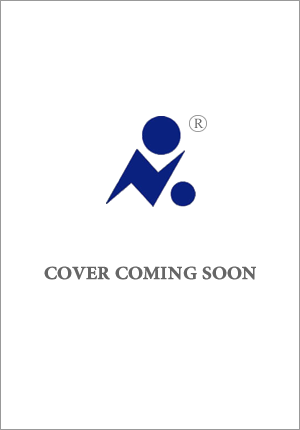 中文书名：《谜屋陷阱》英文书名：THE HOUSE TRAP作    者：EMMA READ出 版 社：Chicken house代理公司：Chicken house/ANA出版时间：待定代理地区：中国大陆、台湾页    数：待定审读资料：电子稿类    型：7-12儿童文学版权已售：荷兰迪莉娅、山姆和克劳德跟着小妹妹艾米提进入了一座神秘的豪宅。但是，他们刚刚找到她，脚下的地板就开始扭曲：房子像一个巨大的魔方一样重新排列，他们被困住了。要想逃出生天，他们必须解开这个谜题，以及一个女孩失踪的世纪之谜......作者前作曾入围2017年巴斯儿童小说奖（2017 Bath Children's Novel Award）内容简介：迪莉娅·麦克迪里（Deliah McDeery）、前密友克劳德·洛朗（Claude Laurent）和他的新友以及令人讨厌的山姆·埃文斯（Sam Evans）正在寻找克劳德的妹妹阿米蒂（Amity）。阿米蒂趁大家在臭名昭著的巴德维尔森林（Badwell Woods）争吵时跑掉了。一行人找到一幢宏伟但显然已被遗弃的房子，这幢房子与森林完全格格不入，里面到处张贴着失踪儿童的海报。但一进门，房子里干干净净，仿佛在为一场华丽的派对做准备。突然，他们身后的前门锁上了，窗户也打不开。建筑师埃利亚斯·巴特斯通（Elias Batstone）于1930年设计的“谜屋陷阱”游戏在九十年后的今天开始了。孩子们必须解开谜题，让房子里的房间像一个巨大的魔方一样重新排列，这样才能通过关卡逃出去。幸运的是，迪莉娅是个逻辑奇才，他们很容易就解开了第一个谜题，但很明显，房子里的谜团不止一个……要想逃出生天，他们必须解开这个谜题，以及一个女孩失踪的世纪之谜......本书卖点：鬼屋冒险故事具有永恒魔力，精彩纷呈。作者前作有Milton the Mighty系列，本书是作者的中级阅读处女作。Scooby-Doo、The Mysterious Benedict Society和Escape Room的结合。友情、团队合作、逻辑与本能——所有这些主题都涵盖在这本充满惊险、激情和气氛的书中。作者简介：艾玛·瑞德（Emma Read）曾经是一个非常聪明的生物学家。现在，她利用自己的天赋，比如对细节的关注、耐心和精细动作技能，从沙发底下取出乐高积木……当然还有写儿童读物。她梦想的工作还包括埃及学家或第一个登上火星的人类。希望总是有的。Milton the Mighty是艾玛的第一部小说，入围了2017年巴斯儿童小说奖。艾玛现居住在巴斯。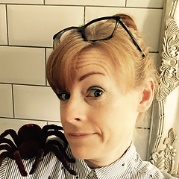 感谢您的阅读！请将反馈信息发至：版权负责人Email：Rights@nurnberg.com.cn安德鲁·纳伯格联合国际有限公司北京代表处北京市海淀区中关村大街甲59号中国人民大学文化大厦1705室, 邮编：100872电话：010-82504106, 传真：010-82504200公司网址：http://www.nurnberg.com.cn书目下载：http://www.nurnberg.com.cn/booklist_zh/list.aspx书讯浏览：http://www.nurnberg.com.cn/book/book.aspx视频推荐：http://www.nurnberg.com.cn/video/video.aspx豆瓣小站：http://site.douban.com/110577/新浪微博：安德鲁纳伯格公司的微博_微博 (weibo.com)微信订阅号：ANABJ2002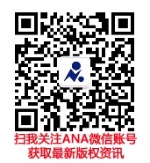 